Сведения о материально- техническом обеспечении и оснащенности образовательного процесса МБДОУ детский сад  «Сказка»      Для осуществления образовательного процесса в ДОУ имеется программно-методическое обеспечение: программы, учебно-методические пособия, справочная и энциклопедическая литература, учебно-наглядные пособия (демонстрационный и раздаточный материал), диагностические материалы.     Детский сад обеспечен методической литературой, справочными изданиями, детской художественной литературой на 99.9%   Подписных изданий на 2014-2015 учебный год – «Управление ДОУ с приложением»,   «Дошкольное воспитание», «Старший воспитатель», «Воспитатель ДОУ», «Дошкольная педагогика», «Справочник руководителя дошкольного учреждения», «Дошкольное образование».    Предметно-развивающая среда в ДОУ регулярно обновляется в соответствии с современными педагогическими требованиями, с возрастом детей и санитарными нормами.    Для обеспечения достаточного уровня интеллектуального и эмоционально-личностного  развития детей в ДОУ используются информационные технические средства обучения: компьютер, магнитофоны, телевизор, музыкальный центр. Имеются демонстрационный и раздаточный материалы.    Созданы условия для различных видов двигательной активности в соответствии с их возрастными и индивидуальными особенностями детей.     Для развития физической активности и сохранения здоровья детей в каждой групповой комнате оборудован физкультурный уголок. Для педагогического просвещения родителей используются информационные стенды в общем коридоре и групповых приёмных.Для осуществления образовательного процесса в МБДОУ имеются:
1. 11 групповых помещений.
2. Спортивный зал.
3. Кабинет заведующей
4. Методический кабинет.
5. Музыкальный зал.
6. Логопедический кабинет.
7. Кабинет педагога - психолога.
8. Медицинский кабинет.
9. Кабинет делопроизводителя.
10. Пищеблок.
11. Прачечная.12.Кабинет заместителя ЗХЧ
На территории детского сада расположены цветники, клумбы, огород, много зеленых насаждений.
Медицинское обслуживание осуществляет 2 медицинских сестры.
В ДОУ организовано 5-ти разовое сбалансированное питание (завтрак, второй завтрак, обед, полдник, ужин) в соответствии с примерным 10-ти дневным меню и с рекомендуемым среднесуточным набором продуктов питания. 
Интерьер групповых комнат позволяет детям чувствовать себя комфортно. В каждой группе создана предметно - развивающая среда соответствующая возрастным особенностям детей.
МБДОУ детский сад «Сказка» в достаточном количестве оснащен современной оргтехникой. Вторая младшая группа №1ПриемнаяИнформационный стенд «Капелька» - «Для вас, родители!»:Информационный стенд для консультаций;Стенд «Наше творчество»;Настенная папка для информации;Тетрадь здоровья для родителей;Стенд «Поздравляем!»;Индивидуальные шкафчики для раздевания-28 шт.Скамейки – 5 шт.СпальняКровать 2-х ярусная – 2 шт;Кровать – 15 шт;Письменный стол - 1шт;Стул большой – 1 шт.Шкаф 2х створчатый - 1шт;Шкаф с полками – 1шт;Тумбочка с 3-мя ящиками – 1 шт.ГрупповаяСтенка «Тюльпан» – 1 шт; Мольберт - 1шт;Детские стульчики – 25 шт;Столы «Светло зеленые» - 8 шт;Диван детский – 2 шт;Кресло детское – 1 шт; Полка -1 шт;Индивидуальные шкафчики для полотенец-36 шт;Уголок уединения:1.Детский стол – 1 шт;2.Детский диван – 1 шт;3.Детское кресло – 1 шт.ГрупповаяСтенка «Тюльпан» – 1 шт; Мольберт - 1шт;Детские стульчики – 25 шт;Столы «Светло зеленые» - 8 шт;Диван детский – 2 шт;Кресло детское – 1 шт; Полка -1 шт;Индивидуальные шкафчики для полотенец-36 шт;Центр «Воды и песка», «Юный эколог».Стол для экспериментирования с песком и водой Комнатные растения;Природный материал «Шишки», «Желуди», «Мох»;Настенный планшет «Календарь природы»;Дидактические игры по экологии;Альбом «Времена года»;Дикие животные;Муляжи фруктов и овощей;Лейка пластмассовая детская - 1 шт.Н-р для наблюдения: «Микроскоп».Н-р для изучения Микромира №2.Центр «Физкультурно-оздоровительный»Мяч резиновый (разного размера);Бубен;Обруч – 2 шт;Гимнастические палки – 2 шт;Кольцеброс «Слоник», «Жираф»;Набивной мяч – 1 шт;Кегли – 5 шт;Ролик гимнастический – 2 шт;Шапочки- маски для игр;Разъемный альбом с заданиями для пальчиковой гимнастики.Массажная дорожка.Центр «Музыкально - театрализованный»Погремушки;Бубен маленький;Бубен большой;Деревянная двухсторонняя игрушка с втулками и молоточком для "забивания".Магнитафон.Шапочки – маски (ролевой театр);  Кукольный театр;Набор варежковых кукол. Матрёшка по сказке «Колобок»Конструктор деревянный с элементами декораций и персонажами сказок.Центр «Сенсорики»Доска с прорезями для перемещения подвижных элементов к установленной в задании цели;Шнуровки различной уровня сложности; Настольный конструктор деревянный;Конструктор деревянный цветной с мелкими элементами;Мозаики;Пирамидки;Деревянные цилиндрики;Дерево фруктовое;Юла или волчокДомино: «Тени»Конструктор пластмассовый: «Динозавр».Игр\Дер: «Ферма».Геометрические фигуры: «Плашки».«Бусы-фрукты» 60 деталей.Игры-шнуровки.Дер\игр: «Репка».Дер\игр: «Домино».Дер\игр: «Лесная мастерская».Конструктор пластмассовый: «Парк».Юла.Шнуровка: «Ёжик».Игр\дер: «Сравни и подбери».Шнуровка: «Домик –расписной».Доска с магнитными деталями.Игр\дер: «Комната».Игр\дер: «Материки и океаны».Домино: «Фрукты».Игр\дер: «Животные».Игр\дер: «Семья». Игр\дер: «Поймай рыбку». Игр\дер: «Кубики».Игр\дер: «Дроби».Игр\дер: «Готовим завтрак» (2 шт) Игр\дер: «Автомобиль».Игр\дер: «Кухня».Игр\дер: «Машина».Игр\дер: «Счёты».Игр\дер: «Мои руки».Игр\дер: «Верстак».Игр\дер: «Доска с фигурами».Игр\дер: «Половинки большие».Игр\дер: «Все профессии важны».Домино: «Фрукты».Мозаика: «Солнышко».Игра-шнуровка: «Яблоко».Кукла: «Оленевод».Лото: «Парочки».Конструктор для объёмного моделирования: «Тико».«Кукольный театр».Игра: «Хот-дог».Домино: «Лига малышей».Игрушка: «Утюг».Настольная игра: «Овощное лото».Конструктор в ведре (2 шт).Кроватка-качалка.Медвежонок на верёвочке.Центр «Детского творчества»Ватман А 1 для составления совместных композиций; Бумага для акварели;Альбом для рисования;Бумага цветная;Палитра;Стаканчики (баночки) пластмассовые;Поднос детский для раздаточных материалов;Набор трафаретов;Кисточка белка N 5;Клей канцелярский;Карандаши цветные;Набор фломастеров;Краски акварельные, гуашь;Пластилин;Клеёнка для работы с пластилином;«Литературный» центрКниги для детей младшего возраста;Портреты писателей и поэтов;«Кукольный театр».«Настольная ширма для театра».Центр строительстваКонструктор с набором элементов по теме "Стройка"Конструктор крупный «Лего»;Настольный конструктор деревянный;Транспорт мелкий, средний, крупный: машины легковые и грузовые;Небольшие игрушки для обыгрывания построек: фигурки животных, макеты деревьев;Мозаики;Каталка-автомобиль, соразмерная росту ребенкаЦентр «сюжетно-ролевой»Сюжетно-ролевая игра «Парикмахерская»Накидки пелерины для кукол и детей;Набор инструмента парикмахера в чемоданчике (расческа, плойка, фен, лак, туалетная вода, резиночки, ленты)Журналы причёсок.Игровой к-т: «Парикмахер»; Сюжетно-ролевая игра «Больница»Медицинский халат и шапочка;Набор медицинских принадлежностей доктора в чемоданчике - Лекарства, градусники, мерные ложечки, пипетки, стаканчики, шпатели; Баночки.   Н-р: «Скорая помощь».Сюжетно-ролевая игра «Магазин»Игровой модуль «Магазин» соразмерно росту ребенкаКасса;  Муляжи фруктов и овощей;Предметы-заместители;Простые весыН-р: «Выпечки» (к-т 5 шт.)Н-р: «Хлеб» (к-т 5 шт.)Н-р: «Фруктов» (к-т 8шт.)Игра: «Хот-дог».Сюжетно-ролевая игра «Семья»Игровой модуль "Кухня" (соразмерная ребенку) с плитой, посудой и аксессуарами; Куклы, одежда для кукол;Комплект кухонной посуды для игры с куклойКомплект столовой посуды для игры с куклой Комплект игровой мягкой мебели Комплект постельных принадлежностей для кукол;Кукла в одежде крупнаяКукла в одеждеКукла-голышокКукольная кровать с опускающейся или съемной боковой стенкойКукла: «Гоша».Кукла: «Павлик».Кукла с соской.Игр\дер: «Чайный сервиз». (4 персоны)Игр\дер: «Кухонный набор».Игр\дер: «Чайный сервиз» (4 персоны).Игра: «Гладильный н-р».Игровой к-т: «Почта».Н-р кукол: «Семья». Вторая младшая группа №2ПРИЁМНАЯ1. Информационный стенд для родителей                                                                           1шт.;2. Советы  специалистов (консультации и рекомендации родителям по организации досуга детей, материалы для игр)                                                                                                     5 шт.;3. Стенд «Наше творчество»  (постоянно обновляющаяся выставка детских работ)    1 шт.;4. Подставки для работ по лепке                                                                                          2 шт.;5. Индивидуальные шкафчики для раздевания с определителем индивидуальной принадлежности (яркими картинками)                                                                               24шт;                                                                                             6.Стол письменный                                                                                                                1 шт.7. Полка для обуви                                                                                                                 1шт.8. Скамейки                                                                                                                             7 шт.МЕБЕЛЬ ГРУППОВОЙ 1. Столы                                                                                                                          8 шт.;2. Стулья                                                                                                                          24 шт.;3. Стенка под игрушки                                                                                                   1 шт.;4. Домики под игрушки                                                                                                  2 шт.;5. Полка под игрушки напольная                                                                                  3 шт.;6. Полки под игрушки навесные                                                                                   3 шт.;7. Диван                                                                                                                            1 шт.;8. Горка                                                                                                                             1 шт.9. Контейнеры большие напольные для хранения игрушек                                        2 шт.;10. Контейнеры для хранения мелких игрушек и материалов                                    4 шт.МЕБЕЛЬ СПАЛЬНОЙ1. Стол письменный                                                                                                           1 шт.;2.Стул                                                                                                                                   1 шт.;3. Кровати                                                                                                                           18 шт.;4. Шкаф                                                                                                                                1 шт.ФИЗКУЛЬТУРНО-ОЗДОРОВИТЕЛЬНЫЙ ЦЕНТР1. Гантели детские                                                                                                              2 шт.;3. Кегли маленькие                                                                                                             2 шт.;4. Каталка-автомобиль, соразмерная росту ребенка                                                       1 шт.;5. Качалка фигурная                                                                                                           1 шт.;6. Каталка для катания детей                                                                                             1 шт.;7. Кольцеброс                                                                                                                      1шт;8. Ворота, для прокатывания мяча                                                                                    1шт.;9. Мешочки для метания:Большие                                                                                                                   6 шт.;Маленькие                                                                                                               13шт.;10. Коврик массажный с пуговками                                                                                  2 шт.;ЛИТЕРАТУРНЫЙ ЦЕНТР1. Комплект книг для младшей группы                                                                37 шт.;2. Кукольный театр:Теремок                                                                                                     1 шт.;Репка                                                                                                          1 шт.;Колобок                                                                                                     1 шт.;Три медведя                                                                                              1 шт.;ЦЕНТР СТРОИТЕЛЬНО-КОНСТРУКТИВНЫХ ИГР1. Конструктор пластмассовый с креплением элементов по принципу ЛЕГО                 1комплект;2. Набор кубиков среднего размера                                                                                       1комплект.;3. Набор кубиков большого размера                                                                                   1 комплект;4. Дидактический набор из деревянных брусочков разных размеров                                1 комплект;5. Фигуры людей, животных, деревьевЦЕНТР ИСКУССТВА1. Материал для рисования: альбомы, акварельные краски,гуашевые краски;простые карандаши,цветные карандаши;баночки для воды, трафареты для рисования;2. Материал для лепки:пластилин, индивидуальные клеёнки;3. Материал для аппликации и ручного труда: клей ПВА, кисти для клея, ёмкость под клей, салфетки, цветная бумага;4. Книжки – раскраски по изучаемым темам.ЦЕНТР СЕНСОРИКИ1. Мозаика с крупногабаритной основой, образцами изображений и крупными фишками                                                                                               2 комплекта;2. Озвученный развивающий центр с объемными вкладышами с тематическими изображениями и соответствующими звуками и музыкальным сопровождением.                                                                            2 комплекта;3. Доска с вкладышами                                                                                              4 комплекта;4. Шнуровки различного уровня сложности                                                           4 комплекта;5. Игры с застёжками (для развития мелкой моторики)                                           1комплект;6. Сюжетные кубики                                                                                                       4 комплекта7. Комплект плоских разъемных элементов для соединенияв цепочки по образцу и произвольно                                                                                   2 комплекта;8. Набор объемных вкладышей по принципу матрешки                                                      4 комплекта;9. Сортировщик состоит из нескольких групп стержней на единой основе и фигурных элементов для сортировки и нанизывание по форме, цвету.                                                                                            1комплект;ТЕАТРАЛЬНЫЙ ЦЕНТР1. Шапочки-маски для театрализованной деятельности;2. Комплект элементов костюма для уголка ряженья.МУЗЫКАЛЬНЫЙ ЦЕНТР1. Детские музыкальные инструменты                                                                                9 шт.;2. Погремушки                                                                                                                     14 шт.;3. Магнитофон                                                                                                                        1 шт.4. Набор детских шумовых инструментов	                                                                          1 шт.ЦЕНТР ПОЗНАНИЯ.1. Пирамидка пластмассовая малая                                                                                     2 шт.;2. Напольная пирамида высотой не менее 40 см из 10 крупных элементов разных размеров 4 основных цветов.                                        2 шт.3. Пирамида-башня из 5-7 разноцветных элементов-стаканчиков, верхний из которых выполнен в виде головки животного                                               1 шт.;4. Деревянная двухсторонняя игрушка с втулками и молоточком для "забивания"       2 шт.5. Игрушка на колесах на палочке или с веревочкой с подвижными или озвученными элементами                                                                                              1 шт.;6. Игрушка в виде зверюшки на колесиках с механизмом и скоростью движения, зависящей от силы механического воздействия.                          1 шт.;7. Тематические наборы карточек с изображениями                                               1 комплектЦЕНТР СЮЖЕТНО-РОЛЕВЫХ ИГРСюжетно-ролевая игра «Семья»:1.Комплект кукольной мебели   3шт                                                                                                   2. Комплект кухонной посуды для игры с куклой   65шт.                                                                     3. Куклы в одежде       20 шт.;4. Комплект пастельных принадлежностей для кукол      1шт.                                                             5. Кукла-голышок     10шт.                                                                                                                          6. Плитки:большие   2шт.                                                                                                                              маленькие   1шт.                                                                                                                             7. Муляжи фруктов и овощей   15шт.                                                                                                        8. Комплект мебели для игры с куклой   1шт.                                                                                        Сюжетно-ролевая игра «Водители»:1. Рули        2шт.                                                                                                                                          2. Грузовые, легковые автомобили     22шт.                                                                                              Средняя группа №1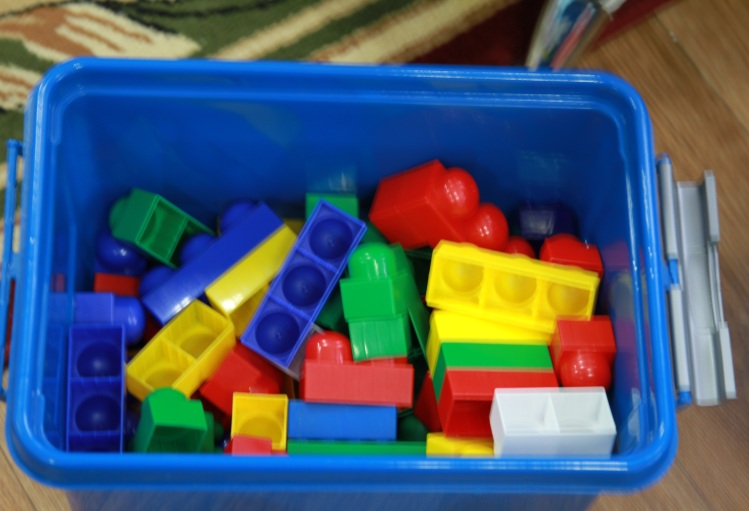 Приемная  Оборудование:1.Индивидуальные шкафчики для раздевания – 29 шт.2.Скамейки – 4 шт. 3.Журнальный столик – 2 шт. 4.Полочка для обуви – 1 шт.5. Стенд: «Для вас родители» 6.Стенд: «Наше творчество»7.Папки-передвижки8.Советы специалистов9.Советы воспитателей (консультации)Групповая ячейка Общее оборудование групповой ячейки:1.Столы  – 8 шт.2.Стулья – 30 шт.3.Мольберт – 1 шт.4.Полка – 1 шт.5.Стенка для игрушек – 1 шт.6.Шкаф – 1 шт.7.Стенка  (самолёт) – 1 шт..8. Контейнеры для хранения мелких игрушек и материалов-4 шт.9.Стол полукруглый – 1 шт.10.Ящик на колёсах – 3шт.11..Ленточный стол – 2 шт.12..Диван детский – 1 шт.13.Кресло детское – 2 шт.14.Оборудование Монтессори Литературный центр1.Тематическая подборка детской художественной литературы;2. Портреты писателей и поэтов;Центр «Сюжетно-ролевой» игры Сюжетно-ролевая игра «Салон красоты» 1.Накидка детская для парикмахера2.Головной убор для парикмахера  3.Журналы причесок  4.Набор парикмахера на тележкеСюжетно-ролевая игра «Магазин»1.Касса, весы, калькулятор, счеты2. Набор разрезные фрукты3.Корзины, сумочки, кошельки4.Предметы-заместители5.Муляжи фруктов и овощей6.Набор кондитерских изделий7. Комплект (модуль-основа, соразмерная росту ребенка) для ролевой игры "Магазин"Сюжетно-ролевая игра «Больница»1.Медицинские халаты и шапочки2. Набор медицинских принадлежностей доктора в чемоданчике3.Ростомер
4.ТелефонАптека
  Лекарства, градусники, стаканчики, шпатели, рецепты, касса. Сюжетно-ролевая игра «Шофёры»1.Рули 2.Инструменты для ремонта машин 3.Транспорт мелкий, средний, крупный: машины легковые и грузовые.  4.Знаки дорожного движения 5.Дидактический материал по ПДД: игра «Дорожные знаки», «Азбука безопасности»  6. Нагрудные знаки транспорта 7.Служебные машинки различного назначения8.Грузовые, легковые автомобили Сюжетно-ролевая игра «Салон сотовой связи»1.Игрушки «Сотовый телефон»2.Телефоны3.Клавиатуры4.Детский компьютерСюжетно-ролевая игра «Почта»1.Посылка2.Открытки, журналы, конверты3.Телефон4.Сумка Сюжетно-ролевая игра «Моряки»1.Бескозырки 2.Воротнички3.Бинокль4.Штурвал5.ФлажкиСюжетно-ролевая игра «Стройка»1. Крупногабаритный конструктор деревянный строительный напольный цветной Тип 1. 2.Инструменты  3.Небольшие игрушки для обыгрывания построек: фигурки людей и животных, макеты деревьев 4.Каски 
5. Крупногабаритный пластмассовый конструктор из "кирпичей" и половинок "кирпичей" с креплением элементов по принципу «ЛЕГО» Игры-драматизации 1.Настольный театр 2.Кукольный театр 3.Театр на фланелеграфе 4.Шапочки- маски для театрализованной деятельности5. Набор перчаточных кукол к сказкам Центр искусства1.Альбом для рисования 2.Бумага цветная . 3.Палитра 4.Стаканчики пластмассовые. 5.Трафареты для рисования . 6.Кисточка белка №1. 7.Кисточка белка №5. 8.Кисточка белка №7 .  9. Клей.10.Крандаши простые.11. Карандаши цветные. 12.Краски акварельные. 13.Краски гуашь . 14. Пластилин . 15. Клеенки для работы с пластилином. 16.Поднос для раздаточных материалов. 17. Стеки.18.Салфетки. 19.Разетки для клея.Центр «Экспериментирования» 1.Демонстрационный материал разных видов: дерево, пластмасс, стекло, железо.2.Колбочки, пробирки.3.Часы механические и песочные.4.Коробочки с природным материалом (шишки, песок, камни, ракушки)5.Увеличительное стеклоЦентр «Музыкально-театрализованный»1.Погремушки.2.Дудочки.3.Бубен.4.Гармонь.5.Альбом «Музыкальные инструменты»6.Маски.7.Книга «Мои самые любимые песни из мультфильмов» 8.Касеты с детскими песнями 9. Набор шумовых музыкальных инструментовЦентр строительства1 Настольный конструктор «Лего»2. Крупногабаритный пластмассовый конструктор из "кирпичей" и половинок "кирпичей" с креплением элементов по принципу ЛЕГО3. Крупногабаритный конструктор деревянный строительный напольный цветной Тип 1.
4.Пластмассовый настольный конструктор с креплением элементов по типу «Лего»5.Пластмассовые игрушки животных для обыгрывания построек6 Конструктор деревянный цветной7. Конструктор деревянный с элементами декораций и персонажами сказокЦентр «Безопасности»1.Различные виды транспорта2.Набор дорожных знаков3.Настольные игры по ПДД: «Азбука безопасности», «Дорожные знаки», «Это надо знать» 4.Книга «Правила безопасности дорожного движения», «Детям о правилах пожарной безопасности» 5.Домино «В путь дорогу»6. Доска-основа с изображением в виде пазла«Уголок дежурных» 1.Инвентарь для дежурства по столовой: фартуки, шапочки.2.Тележка с совком и щеткой.3.Стенд с фотографиями детей.Центр «Физкультурно-оздоровительный»1.Мячи резиновые, пластмассовые (разного размера)2.Обручи пластмассовые (малые)3.Кольцеброс 4.Скакалки детские5.Дидактический материал «Спортинвентарь», «Угадай вид спорта»6.Гимнастические палки 7.Массажные дорожки8.Конусы Центр «Отдыха»1.Диван2.Два креслаЦентр «Сенсорики»1.Набор матрёшек2. Многофункциональный разборный кубик-сортировщик с комплектом вкладышей с пропорциональными размерами и тактильными элементами3. Шнуровки различного уровня сложности4.Лото5.Рамки вкладыши с геометрическими формами 6 Мозаика из пластика, с основой со штырьками и плоскими элементами 4-х цветов (основные и пастельные) с отверстиями для составления изображений по образцам или произвольно.7. Дидактическая улитка с застёжками и шнуровкой8. Пирамидка деревянная с квадратными или прямоугольными элементами9. Сортировщик с группами стрежней на общей основе и соответствующими цифрами и элементами для нанизывания соответствующих цветов, конфигурации и количеством отверстий9. Набор для построения произвольных геометрических фигур10. Набор из круглой основы и фигурных элементов с возможностью устанавливать их на основе11. Деревянная основа, с размещенными на ней неподвижными изогнутыми направляющими, со скользящими по ним элементами12. Доска с прорезями для перемещения подвижных элементов к установленной в задании цели . 13.Домино с цветными и теневыми изображениямиЦентр «Маленький эколог» 1.Комнатные растения 2.Календарь природы, посезонное оформление 3.Стихи, приметы, поговорки о временах года 4.Альбом «Лекарственные растения» 5.Инвентарь по уходу за комнатными растениями                                      6.Дидактические игры: «Что в поле растет»
                                                                                                                
                        Центр «Краеведческий» 1.Стенд «Наш посёлок»2.Альбом со стихами поэтов Кондинского района3.Альбом «Животные и птицы родного края 4.Альбом «Природа Югры»5.Набор открыток «Животные Севера»6.Пазлы «Карта Кондинского района» 7.Книга Л. Соколковской Центр «Юный математик»1.Набор геометрических фигу для индивидуальной работы 2.Набор демонстрационных цифр 3.Игрушка деревянная «Часы» 4.Дидактические игры: «Какое время суток?», «Когда это бывает?», «Цветная геометрия», «Один, два, три, четыре», «Геометрическое лото», «Цифры», «Веселые фигуры», «Все для счета», «Волшебные веревочки», «Распорядок дня»5.Рабочие тетради по математике6.ДоминоЦентр «Познание»1.Портрет президента России2.Символика государства 3.Глобус4.Художественная литература 5.Дидактический материал  Спальная комнатаОбщее оборудование:1.Кровати – 26 двухярусных, 2-одноярусных.2.Шкаф для дидактического материала.3.Шкаф с дверцами.4.Стол – 1 шт.5.Стул – 2 шт.6.Полка – 1 шт.Центр «сюжетно-ролевой » игрыСюжетно-ролевая игра «Семья» 1. Куклы-карапузы с гендерными признаками2.Комплект мебели для игры с куклой3.. Комплект кухонной посуды для игры с куклой4.Куклы, одежда для кукол.5. Коляска для куклы крупногабаритная, соразмерная росту ребенка6.Комплект постельных принадлежностей. 7. Комплект приборов домашнего обихода8.Телефон9.Дидактический набор из фигурок обитателей скотного двора с домиком и оградой10. Игровой модуль "Кухня" (соразмерная ребенку) с плитой, посудой и аксессуарами11. Комплект столовой посуды для игры с куклой12. Комплект игровой мягкой мебели.                                                              Средняя группа №2РАЗДЕВАЛКА1. Информационный стенд для родителей;2. Информационный стенд «Времена года»;3. Информационный стенд «Разное»;4. Советы специалистов (консультации);5. Советы воспитателей (консультации);6. Стенд «Юные таланты»;7. Тетрадь отзывов и предложений;8. Стенд  «Меню»; «Грамоты»; «Расписание организованной образовательной деятельности».9. Полочка для обуви;10. Индивидуальные шкафчики для раздевания.ФИЗКУЛЬТУРНО-ОЗДОРОВИТЕЛЬНАЯЦЕНТР1. Мячи резиновые, мячи пластмассовые (разного размера);2. Бубен;3. Кегли;4. Кольцеброс;5. Обручи разных размеров;6.  Массажная дорожка;ЦЕНТР ПРИРОДЫ1. Набор деревянных  игрушек «Африка»2. Набор пластм. игрушек «Зоопарк»ЦЕНТР ДЕТСКОГО ТВОРЧЕСТВА1. Материал для рисования: альбомы, гуашевые краски, простые и цветные карандаши, мелки, пастель, баночки для воды, трафареты для рисования;2. Материал для лепки: пластилин, стеки, индивидуальные клеёнки;3. Материал для ручного труда: клей ПВА, кисти для клея, ёмкость ЦЕНТР ЛИТЕРАТУРНЫЙ1. Тематическая подборка детской художественной литературы;ЦЕНТР СТРОИТЕЛЬНО-КОНСТРУКТИВНЫХИГР1. Конструктор мелкий и крупный «Лего»;2. Пластмассовый напольный конструктор;3. Мозаика;4. Пазлы;5. Игрушки со шнуровками;6. Транспорт мелкий, средний, крупный: машины легковые и грузовые.7. Бетономешалка.8. Железные машинки.9. Конструктор деревянный.10. Дорожные знаки.ЦЕНТР СЮЖЕТНОЙ ИГРЫСюжетно-ролевая игра «Салон красоты»:1.  Набор парикмахера;Сюжетно-ролевая игра «Магазин»:1. Кондитерские изделия;2. Овощи, фрукты. Сюжетно-ролевая игра «Больница»:1. Набор доктора;Сюжетно-ролевая игра «Семья»:1. Комплект кукольной мебели; 2. Игрушечная посуда: кухонная, чайная, столовая;3. Куклы;4. Коляски;5. Гладильная доска, утюги.6. Игра «Завтрак».7. Набор деревянной мебели (маленькая).8. Набор пирожных.9. Корзинка для фруктов.10. Карапуз в ванночке.11. Газовая плитка.12. Стиральная машина.13. Весы деревянные.Сюжетно-ролевая игра «Стройка»:1. Строительный материал: крупный и мелкий;2. Строительные инструменты;3. Деревянный набор: ГородокЦЕНТР МУЗЫКАЛЬНЫЙНабор «Музыкальные инструменты»Музыкально – дидактические игрыЦЕНТР ТЕАТРАЛЬНЫЙ1. Настольный театр: деревянный «Маша и медведь».2. Настольный театр: деревянный «Колобок».ЦЕНТР СЕНСОРИКИ1. Матрешки-пирамидки;2. Пирамидки;3. Мозаики;4. Стол – вкладыш кошечки,;5. Шнуровки;6. Лото;7.Лабиринт «Мышки в сыре» 8.Улитка мягкая 9.Рамки  вкладыши с геометрическими формами10.Логическая мозаика11. Домик «Вкладыши».12. Магнитная игра «Рыбалка».13. Головоломка.14.Домино.15. Логический квадрат.16. Логический сортер.17. Игрушка «Шар».18. Набор: «Изучаем цвета и формы».19. Геометрические вкладки.20. Игра – калейдоскоп.21. Головоломка «Лесная гусеница».22. Конструктор деревянный: в треугольной коробке маленький, в треугольной коробке большой, в прямоугольной коробке.23. Рамка – вкладка.24. Набор кубики – цифры.25. Н/игра «Сладкое, горькое».26. Набор стучалка.Средняя группа №3 РАЗДЕВАЛКА1. Информационный стенд для родителей;2. Информационный стенд «Времена года»;3. Информационный стенд «Разное»;4. Советы специалистов (консультации);5. Советы воспитателей (консультации);6. Стенд «Юные таланты»;7. Тетрадь отзывов и предложений;8. Стенд  «Меню»; «Грамоты»; «Расписание организованной образовательной деятельности».9. Полочка для обуви;10. Индивидуальные шкафчики для раздевания.ПРИЕМНАЯ1..Информационный стенд - «Для вас, родители!»:2.Информационный стенд для консультаций;3.Стенд «Наше творчество»;4.Настенная папка для информации;5.Стенд «Поздравляем!»;6.Индивидуальные шкафчики для раздевания-28 шт.7.Скамейки – 5 шт.СПАЛЬНАКровать – 15 шт;Письменный стол - 1шт;Стул большой – 1 шт.Шкаф 2х створчатый - 1шт;Шкаф с полками – 1шт;Тумбочка с 3-мя ящиками – 1 шт.ГРУППОВАЯСтенка «Тюльпан» – 1 шт; Мольберт - 1шт;Детские стульчики – 25 шт;Столы «Светло зеленые» - 8 шт;Диван детский – 2 шт;Кресло детское – 1 шт; Полка -1 шт;Индивидуальные шкафчики для полотенец-30 шт;ФИЗКУЛЬТУРНО-ОЗДОРОВИТЕЛЬНЫЙ ЦЕНТР1. Мячи резиновые, мячи пластмассовые (разного размера);2. Бубен;3. Кегли;4. Кольцеброс;5. Обручи разных размеров;6.  Массажная дорожка;ЦЕНТР ПРИРОДЫ1. Набор деревянных  игрушек «Африка»2. Набор пластмассовых игрушек «Зоопарк»3.«Исследование природы»4.«Большая горка для муравья»5.«Юный синоптик»6.«Современный отель для насекомых»7.«Развивающая мягкая игрушка»8.«Притворщик»9.«Звуковые кубики»10.«Найди пару, запомни ячейку»11.«Четвертый лишний»12. .Набор для изучения микромираЦЕНТР ИСКУССТВА1. Материал для рисования: альбомы, гуашевые краски, простые и цветные карандаши, мелки, пастель, баночки для воды, трафареты для рисования;2. Материал для лепки: пластилин, стеки, индивидуальные клеёнки;3. Материал для ручного труда: клей ПВА, кисти для клея, ёмкость 4. Набор для творчестваЛИТЕРАТУРНЫЙ ЦЕНТРТематическая подборка детской художественной литературы;Кукольный театр:Теремок                                                                                                     1 шт.;Репка                                                                                                          1 шт.;Колобок                                                                                                     1 шт.;Три медведя                                                                                              1 шт.;ЦЕНРТ СТРОИТЕЛЬНО-КОНСТРУКТИВНЫХИГР1. Конструктор мелкий и крупный «Лего»;2. Пластмассовый напольный конструктор;3. Мозаика;4. Пазлы;5. Игрушки со шнуровками;6. Транспорт мелкий, средний, крупный: машины легковые и грузовые.7. Бетономешалка.8. Железные машинки.9. Конструктор деревянный.10. Дорожные знаки.ЦЕНТР СЮЖЕТНО -РОЛЕВЫХ ИГРСюжетно-ролевая игра «Салон красоты»:1.  Набор парикмахера;Сюжетно-ролевая игра «Магазин»:1. Кондитерские изделия;2. Овощи, фрукты. Сюжетно-ролевая игра «Больница»:1. Набор доктора;Сюжетно-ролевая игра «Семья»:1. Комплект кукольной мебели; 2. Игрушечная посуда: кухонная, чайная, столовая;3. Куклы;4. Коляски;5. Гладильная доска, утюги.6. Игра «Завтрак».7. Набор деревянной мебели (маленькая).8. Набор пирожных.9. Корзинка для фруктов.10. Карапуз в ванночке.11. Газовая плитка.12. Стиральная машина.13. Весы деревянные.Сюжетно-ролевая игра «Стройка»:1. Строительный материал: крупный и мелкий;2. Строительные инструменты;3. Деревянный набор: ГородокМУЗЫКАЛЬНЫЙ ЦЕНТР1. Набор «Музыкальные инструменты»ТЕАТРАЛЬНЫЙ ЦЕНТР1. Настольный театр: деревянный «Маша и медведь».2. Настольный театр: деревянный «Колобок».ЦЕНТР СЕНСОРИКИ1. Матрешки-пирамидки;2. Пирамидки;3. Мозаики;4. Стол – вкладыш кошечки,;5. Шнуровки;6. Лото;7.Лабиринт «Мышки в сыре» 8.Улитка мягкая 9.Рамки  вкладыши с геометрическими формами10.Логическая мозаика11. Домик «Вкладыши».12. Магнитная игра «Рыбалка».13. Головоломка.14.Домино.15. Логический квадрат.16. Логический сортер.17. Игрушка «Шар».18. Набор: «Изучаем цвета и формы».19. Геометрические вкладки.20. Игра – калейдоскоп.21. Головоломка «Лесная гусеница».22. Конструктор деревянный: в треугольной коробке маленький, в треугольной коробке большой, в прямоугольной коробке.23. Рамка – вкладка.24. Набор кубики – цифры.25. Н/игра «Сладкое, горькое».26. Набор стучалка.27. Конструктор «Стучалка»28.Игрушки из дерева «Верстак»29. Конструктор «Тико»30.Игрушка «Автомастерская»31.Игрушки из дерева «Петушки»32.Конструктор №2 «Автомобиль»33..Игрушки из дерева «Половинки большие»34.Доска с фигурами.35.Игрушки из дерева «Мои руки»                                «Сравни и подбери»                                 «Набор кукол»                                 «Готовим завтрак»36.Лото «Парочки»37. Кукла «Оленевод»38. Конструктор «Замок».39.Конструктор «ЛегоСтаршая группа №1Старшая группа №2Приемная1. Информационный стенд для родителей «Наша группа»;2. Стенд «Умелые ручки»;3. Стенд «Поздравляем»;4. Тетрадь утреннего приема;5. Тетрадь учета работы с родителями;6. Индивидуальные шкафчики для раздевания:4-х секционные - 4шт.,3-х секционные - 2 шт.,2-х секционные - 2 шт.;7. Скамейки для детей:	Длинные - 4 шт.,	Короткая - 1 шт.Групповая ячейка1.Столы обеденные 8шт.2.Столы угловые 3 шт.3.Стол с полками «Самолет» 1шт.4.Стол с тумбой 1 шт.5.Полка подвесная резная 2 шт.6.Полка подвесная маленькая 1 шт.7.Стенка для игрушек 7 секций 1 шт.8.Стулья детские 37 шт.9.Зеркало большое 1 шт.10. Светильники потолочные 4 шт.11.Ковер 1 шт.12.Подставка для цветов 1 шт.13.Мольберт с магнитной доской 1 шт.14.Стенд «Погода сегодня» 1 шт.Спальня1.Стол письменный 1шт.2.Стул 1шт.3.Шкаф для книг двухсекционный 1шт.4.Ковер 1 шт.5.Кровати детские 28 шт.6.Постельные принадлежности 28 комплектов7.Тумба для учебных пособий 1 шт.Физкультурно-оздоровительный центр1. Мяч футбол, мяч прыгающий тип 1;2. Комплект разноцветных кеглей;3. Кольцеброс;4. Скакалка детская;5. Мячи резиновые (комплект);6. Тематические наборы карточек с изображениями;7. Гантели.Центр «Юный эколог»Крупные растения;2.Лейка пластмассовая детская;3. Настенный планшет "Погода";4. Тематические наборы карточек с изображениями времена года, растения и животные5. Пособие для наглядного представления года в виде замкнутого цикла из 4-х времен ;6. Муляжи фруктов и овощей;7. Комплект настольно-печатных игр для старшей группы «Четыре сезона» (осень, зима, весна, лето), лото «Парочки» (деревья, злаки, цветы; фрукты, овощи, ягоды, грибы; обитатели рек, озер, морей и океанов); «Во саду ли, в огороде», «Времена года». 6. Комплект книг для старшей группыЦентр искусстваАльбом для рисования;Бумага цветная;Безопасные ножницы;Палитра;Стаканчики (баночки) пластмассовые;Поднос детский для раздаточных материалов;Точилка для карандашей;Трафареты для рисования;Кисточка щетинная;Кисточка белка N 3;Кисточка N 5;Клей канцелярский;Карандаши цветные;Краски гуашь;Краски акварельные;Мелки восковые;Пластилин, не липнущий к рукам;Доска для работы с пластилином;Комплект демонстрационного материала по изодеятельности;Литературный центр1. Комплект книг для старшей группы;2. Набор перчаточных кукол к сказкам;3. Тематические наборы карточек с изображениями.Центр строительства   1. Конструктор с набором элементов по теме "Ферма";  2. Конструктор с набором элементов по теме "Стройка";  3. Конструктор со средними магнитными элементами двух видов;  4. Крупногабаритный конструктор деревянный строительный напольный цветной   5. Конструктор деревянный цветной с мелкими элементами;  6. Шнуровки различного уровня сложности;  7. Развивающий набор (конструкторы);  8. Тематические наборы карточек с изображениями  9. Конструктор из элементов с логическими вкладышами на темы "Форма", "Счет". "Расположение", "Эмоции", "Движение";  10. Пластмассовый конструктор с деталями разных конфигураций и соединением их с помощью торцевых элементов одного типа для создания действующих моделей механизмов;Центр сенсорики1. Шнуровки различного уровня сложности;2. Набор объемных вкладышей по принципу матрешки;3. Доска с прорезями для перемещения подвижных элементов к установленной в задании цели;4. Домино с цветным к и теневыми изображениями;5. Мозаики из пластика с основой со штырьками и плоскими элементами 4-я цветов (основные и пастельные) с отверстиями для составления изображений по образцам или произвольно;6. Набор для построения произвольных геометрических фигур;7. Развивающий набор;8. Набор: разрезные фрукты;9. Комплект из трех игр-головоломок разного уровня сложности на составление квадрата из частей;10. Рамки и вкладыши тематические.11.Шашки 2 шт.12.Счеты часы 1 шт13.Весы с гирями пластм. 1 шт.14.Гладильная доска с утюгом 1 шт.15.Утюг 1 шт.16.Светофорные знаки17.Конструктор 2 шт.18.Верстак 19.Автомобиль конструк.20. Домино «Органы чувств»21 Домино «Последовательность»Центр безопасности1. Комплект настольно-печатных игр для старшей группы: «Внимание! Дорога!», «Дорожные знаки», «Азбука безопасности», «Основы безопасности жизнедеятельности», «Это надо знать!»;2. Тематические наборы карточек с изображениями;3. Набор знаков дорожного движения;4. Городские жители;5. Напольный коврик по теме "Дорожное движение" со схематичным изображением населенного пункта, включая улицы с дорожными знаками к разметкой, строения, ландшафт;6. Комплект транспортных средств к напольному коврику "Дорожное движение";7. Телефон;8. Служебные машинки различного назначения;9 Комплект транспортных средств;10. Комплект книг для старшей группы.Центр «Музыкально-театрализованный»1. Браслет на руку с бубенчиками; 2. Набор шумовых музыкальных инструментов;3. Металлофон;4. Набор перчаточных кукол к сказкам;5. Наборы фигурок людей трех поколений;6. Ферма;7. Городские жители	(игрушки-персонажи);8. Комплект настольно-печатных игр для старшей группы «Волк и семеро козлят», «Маша и медведь», «В гостях у фермера»;Краеведческий центр          1. Тематические наборы карточек с изображениями;2. Комплект книг для старшей группы;3. Комплект изделий народных промыслов;4. Наборы фигурок людей с характерными чертами представителей различных рас;5. Комплект настольно-печатных игр для старшей группы: «Подбери символику» округа, района, поселка, «Угадай флаг» флаги разных стран;6. Рамки и вкладыши тематические.Центр экспериментирования1. Комплект пробирок большого размера;2. Пробирки для экспериментов;3. Лабораторные контейнеры с крышкой;4. Чашка Петри;5. Комплект пипеток;6. Увеличительная шкатулка;         7. Комплект настольно-печатных игр для старшей группы: «Сладкое, горькое, кислое, соленое», «Эволюция транспорта и окружающих вещей», «Кто, как устроен»;8. Комплект книг для старшей группы.Центр «Юный математик»1. Комплект настольно-печатных игр для старшей группы: «Арифметический счет», «Дроби», «Сложи треугольник», «Сложи ромб», «Пирамида из палочек», , «Сложи квадрат», «Найди различие», «Развиваем внимание», «Логические таблицы»,  «Веселые фигуры», «Все для счета», «Почини сапожки»;2. Объемная игра-головоломка на комбинаторику из кубиков, составленных из 2-х частей различной конфигурации и цвета;3. Набор для построения произвольных геометрических фигур;4. Комплект настольно-печатных игр для старшей группы;5.Комплект из трех игр-головоломок разного уровня сложности на составление квадрата из частей;6. Мозаика с плоскостными элементами различных геометрических форм;7. Комплект счетного материала на магнитах;8.Набор: цветные счетные палочки Кюизенера;9. Тематические наборы карточек с изображениями;10. Комплект книг для старшей группы.Центр «Познание»1. Комплект настольно-печатных игр для старшей группы: «Назови одним словом» транспорт, игра-лото «Парные коврики», «Головоломка мозаика», «Волшебный мешочек», «Деньки-недельки», «Развиваем память», «Знаю все профессии», Логико малыш «Поймай слог», «Поймай звук», «Антонимы»;2. Домино с цветным к и теневыми изображениями;3. Игра на выстраивание логических цепочек из трех частей "до и после";3. Тематические наборы карточек с изображениями;4. Комплект книг для старшей группы;5. Комплект настольно-печатных игр для старшей группы;6. Муляжи фруктов и овощей.Уголок дежурных1. Настенный планшет «Мы дежурим» с набором карточек; 2. Фартук детский;Центр сюжетно-ролевых игр«Парикмахерская»: 1. Фартук детский; 2. Набор инструмента парикмахера в чемоданчике; 3. Комплект (модуль, основа, соразмерная росту ребенка, и аксессуары) для ролевой игры «Парикмахерская"; 4.Контейнеры для хранения мелких игрушек и материаловСюжетно-ролевая игра «Больница»:1. Набор медицинских принадлежностей доктора в чемоданчике;2. Куклы-младенцы разных рас и с гендерными признаками;3. Контейнеры для хранения мелких игрушек и материалов;4. Телефон.Сюжетно-ролевая игра «Магазин»:1. Комплект (модуль-основа, соразмерная росту ребенка, и аксессуары) для ролевой игры "Магазин";2. Набор продуктов;3. Муляжи фруктов и овощей;4. Хлебобулочные изделия;5. Фартук детский.Сюжетно-ролевая игра «Мастерская», «Шоферы»:1. Служебные машинки различного назначения;2.Комплект транспортных средств;3.Грузовые, легковые автомобили;2.Набор инструментов;3.Рули автомобильные;4.Фуражки, кепки.Сюжетно-ролевая игра «Семья»:1. Комплект игровой мягкой мебели; 2. Комплект столовой посуды для игры с куклой; 3. Игровой модуль "Кухня" (соразмерная ребенку) с плитой, посудой и аксессуарами;4. Комплект приборов домашнего обихода;5. Коляска для куклы крупногабаритная, соразмерная росту ребенка;6. Куклы-карапузы разных рас и с гендерными признаками;7.Комплекты одежды для кукол-карапузов;8. Кукла-младенец среднего размера, в одежде;9. Кукла в одежде;10. Телефон;11. Набор: разрезные фрукты;12. Муляжи фруктов и овощей.         13Чайный сервиз деревянный 2 шт.         14.Кухонный набор расписной Центр отдыха1. Комплект игровой мягкой мебели;2. Комплект книг для старшей группы;3.Журналы детские.Старшая группа №3ПриёмнаяИнформационный  стенд  для родителей – 2 шт.Стенд  «меню» - 1 шт.Папки  передвижки – 3 шт.Фото– стенд – 1 шт.Изо– стенд – 1 штПодставки – 2 шт.Тетрадь приема детей – 1 шт.Скамейки- 5 штук.Шкафчики для раздевания – 30 штук. Стенд «Поздравляю» - 1 шт.Стенд «Что мы делали сегодня» - 1 шт.Стенд «Наше творчество»-1Групповая ячейкаМольберт- 1Подставка для цветов- 1Тумбочка- 1Стол со шкафчиками- 2.Полки настенные- 3.Стенка для игрушек- 1.Столы для занятий- 7Столы для игр- 2Стул- 31.Литературный  центрКомплект книг для старшей группы – 50 шт.Энциклопедии – 10 шт.Портреты писателей, поэтов – 20 шт.Иллюстрации к художественным произведениям – 20 шт.Тематические наборы карточек с изображениями – 10 шт.Центр искусствМатериалы для рисования:Альбом – 30 шт. Краски – 30 шт.Цветные карандаши – 30 шт. Мелки – 20 шт.Баночки для воды – 15 шт.Трафареты – 15 шт.Разные линейки – 10 шт.Материалы для ручного труда – 10 шт.Образцы по аппликации – 10 шт.Виды росписи: хохломская, дымка, гжель – 5 шт.Дощечки – 15 шт.Комплект демонстрационного материала по изодеятельности – 5 шт.Точилка для карандашей – 2 шт.Кисточка щетинная – 20 шт.Клей канцелярский – 20 шт.Набор фломастеров – 3 шт.Пластилин, не липнущий к рукам – 15 шт.Доска для работы с пластилином – 20 шт.Бумага цветная – 20 шт.Безопасные ножницы – 28 шт.Палитра – 20 шт.Поднос детский для раздаточных материалов – 20 шт.Центр экспериментирования1.Набор для исследовательской деятельности – 5 шт.2. Разные коллекции: часы, открытки, крупы, семена – 10 шт.3.Картины – 10 шт.4. Комплект настольно – печатных игр – 5 шт.5. Картины – 10 шт.6.  Альбомы – 6 шт.7. Комплект воронок – 1 шт.8. Комплект пипеток – 1 шт.9. Телескопический стаканчик с крышкой – 1 шт.10. Колба для воды – 2 шт.11. Микроскоп – 1 шт.12. Набор мерных стаканчиков – 1 шт.Центр строительстваСтроительный  материал  разного размера – 60 шт.Каски – 2 шт.Строительные инструменты – 3 набора.Схемы для построек – 2 шт.Машины разного размера – 20 шт.Игрушки для обыгрывания построек – 20 шт.Первые конструкции – 1 шт.Конструктор с набором элементов по теме «Стройка» - 1 шт.Настольный конструктор деревянный, неокрашенный – 1 шт.Конструктор деревянный, цветной, с мелкими элементами – 1 шт.Крупногабаритный конструктор, деревянный, строительный, цветной – 1 шт.Пластмассовый конструктор с деталями разных конфигураций и соединением их с помощью болтов, гаек – 2 шт.Конструктор с элементом наборов по теме «Ферма»Центр сенсорики1.Конструкторы (мелкие, крупные, металлические, пластмассовые, деревянные.) – 7 шт.2. Мозаика – 2 шт.3.Пазлы – 4 шт.4. Умные веревочки – 3 шт.5. Мелкие игрушки – 10 шт.6.Вставыши – 5 шт.7. Дидактические игры – 5 шт.8. Шнуровки различного уровня сложности – 4 шт.9. Доска с прорезями для перемещения подвижных элементов к установленной в задании цели – 4 шт.10. Игра, для тренировки памяти с планшетом и набором рабочих карт – 3 шт.11. Мозаики из пластика с основой, со штырьками и плоскими элементами 4-я цветов (основные и пастельные) с отверстиями для составления изображений по образцам или произвольно – 2 шт.12. Набор для построения произвольных геометрических фигур – 3 шт.13. Набор объёмных вкладышей – 2 шт.14. Объёмная игра – головоломка на комбинаторе из кубиков, составленных из 2 – х частей различной конфигурации и цвета – 1 шт.15. Игра на выстраивание логических цепочек «До» и «После» - 2 шт.Центр познанияКомплект книг для старшей группы по познавательной деятельности – 10 шт. Альбомы – 5 шт. Настольно – печатные игры – 6 шт.Альбом « Наш дом Югра» - 1 шт.Альбом « Наша Родина Россия» - 1 шт.Картины – 10 шт.Карты – 3 шт.Глобус – 1 шт.Центр «Юный математик»Комплект из игр – головоломок разного уровня сложности на составление квадрата из частей – 5 шт.Пирамидки – 5 шт.Часы – 3 шт.Математическое лото – 4 шт.Раздаточный материал – 28 шт.Геометрические фигуры – 28 шт.Линейки – 15 шт.Центр «Юный эколог»Комнатные растения – 10 шт.Инвентарь для ухода за комнатными растениями – 3 шт.Календарь природы – 1 шт.Природный материал – 15 шт.Настольно – печатные  игры по природе – 10 шт.Картины – 20 шт.Комплект книг для старшей группы по природе– 10 шт.Лейка пластмассовая,  детская – 3 шт.Центр «Безопасность»Настольно – печатные  игры – 10 шт.Плакаты – 10 шт.Комплект книг для старшей группы по безопасности  – 15 шт.Альбомы – 10 шт.Набор знаков дорожного движения – 2 шт.Служебные машинки различного назначения – 10 шт.Телефон – 2 шт.Настольный коврик по теме: «Дорожное движение» - 1 шт.Комплект транспортных средств к настольному коврику «Дорожное движение» - 1 шт.Центр «Физкультурно- оздоровительный»Мячи резиновые (комплект) – 10 шт.Бубен – 3 шт.Массажные коврики – 2 шт.Кольцеброс – 2 шт.Скакалки детские - 3 шт.Гантели 4 шт.Спортивные колеса для пресса – 2 шт.Обруч пластмассовый (средний) – 3 шт.Палка гимнастическая – 3 шт.Центр музыкально- театральныйМузыкальные инструменты – 2 набора.Магнитофон - 1.Телевизор - 1.Двд - 1.Шапочки – 10 шт.Кукольный театр – 3 шт.Настольный театр – 5 шт.Театр на фланелеграфе – 3 шт.Фланелеграф – 1 шт.Ширма для кукольного театра настольная – 1 шт.Шумовые инструменты – 1 шт.Набор шумовых, музыкальных инструментов – 1 шт.Центр «Уголок дежурства»Фартуки – 3 шт. Пилотки для дежурных – 3 шт.Стенд со сменными фотографиями - 1.Тетрадь - 1.Центр отдыха.Диван - 1.Шкафчики – 2 шт.Стол – 1.Стулья - 4Центр  сюжетно-ролевой игрыНабор инструмента парикмахера в чемоданчике – 1 шт.Кукла в одежде – 5 шт.Кукла – младенец среднего размера в одежде – 2 шт.Куклы – младенцы – 3 шт.Куклы – карапузы – 4 шт.Коляска для куклы, соразмерная росту ребёнка  – 3 шт.Комплект приборов домашнего обихода – 1 шт.Комплект для ролевой игры – «Магазин» – 1 шт.Муляжи фруктов и овощей – 1 шт.Набор продуктов – 1 шт.Набор хлебо – продуктов с разделочной доской – 1 шт.Игровой модуль «Кухня» (соразмерная ребёнку), с плитой, посудой и аксессуарами – 1 шт.Комплект кухонной посуды для игры с куклой – 1 шт.Комплект столовой посуды для игры с куклой – 1 шт.Грузовые, легковые автомобили – 10 шт.Комплект транспортных средств – 1 шт.Служебные машинки различного назначения – 8 шт.Чемоданчик с инструментами – 1 шт.Комплект игровой мягкой мебели – 1 шт.СпальняКровать двухъярусная – 13 шт.Раскладушка – 2 шт.Шкаф – 1 шт.Стол письменный – 1 шт.Большие стулья – 2 шт.Подготовительная группа №1Приёмная1. Информационный стенд для родителей;2. Информационный стенд «Для вас, родители»;3. Информационный стенд «Разное»;4. Папка – ширма «Разное»5.Советы специалистов (папки-передвижки - консультации);6.Советы воспитателей (папки-передвижки - консультации);7. Стенд «Наше творчество»;8. Стенд «Чем сегодня занимались»9. Стенд «Поздравляем»10. Уголок пожарной безопасности;11. Тетрадь работы с родителями;12.Тетрадь приёма детей;Оборудование приёмной1. Индивидуальные детские шкафчики для раздевания - 6 секций по 5 шкафов, всего 34 шкафчика2. Журнальный столик – 13. Скамейки - 5 шт.Групповая комнатаОборудование групповой комнаты1.Столы детские, обеденные – 9 шт2.Стол маленький 13.Стульев детских – 304.Стол – самолет -15. Полки – 2 шт6. Стенка детская - 17. Шкаф с двумя ящиками на колёсиках - 18. Полка для цветов - 19.Полка для книг - 110. Стол для экспериментирования песка и воды – 111. Детская мебель для игры:- шкафы – 3 шт.- стол - 1- диван – 2шт- стулья – 2 штСпальняОборудование спальни1.Кровати двухъярусные   -132.Раскладушки - 4;3.Подушки - 29;4.Одеяло - 29;5.Матрасы – 26;6.Столы детские - 7;7.Стул большой -3;8.Стол письменный -1;9.Табурет- маленький -2;10.Шкафы -4;11.Доска магнитная (мольберт)12. Интерактивная доска Центр « Физкультурно - оздоровительный»1. Мячи резиновые, мячи пластмассовые (разного размера) – 5 штук;2. Бубен большой и маленький – 2 шт;3. Скакалки  детские – 5 шт;4. Обруч - 15. Массажоры – 5 шт;6. Роллер для развития мышц – 2 шт;7. Кольцеброс – 3 шт;8. Дидактический материал «Спорт. Спортивные профессии»;9. Маски для подвижных игр10. Ящик для инвентаря - 1Центр «Юный эколог»1. Комнатные растения - 3шт;2.  Природный материал;3. Паспорт комнатных растений;4. Инвентарь для ухода за комнатными растениями: тряпочки, палочки для рыхления, лейки, салфетки для протирания пыли, кисточки, пулевизатор, клеёнка, рабочие перчатки;5.  Вазы для цветов 2 шт;6. Настольные игры  по экологии «Лото», «Домино» – 4 шт;7. Игры-вкладыши:  – 4 шт;     - животные наших лесов     - домашние животные     - перелётные птицы     - зимующие птицы 8. Развивающие игры по экологии – 10 шт.9. Журнал «Почемучкам обо всём на свете» - 7 шт.10. Альбом «Природные явления»;11. Альбом «Мир вокруг нас»;12. Альбом «Времена года»;13. Разные виды энциклопедий;14. Наборы картин: «В мире растений», «Живая природа»15. Муляжи овощей с корзиной16. Муляжи фруктов с корзиной17. Набор фигурок животных Африки с реалистичными изображением и пропорциямиЦентр «Уголок дежурных»Информационный стенд дежурства детейИнвентарь для дежурства по столовой: фартуки, шапочки;Тетрадь «Мы дежурим»Центр «Краеведческий»1. Стенд с портретом президента В. В. Путина и символами государства;2. Фотоальбом «Край, в котором я живу»; набор открыток «Ханты-Мансийск»;3. Альбом «Наша родина - Россия»; «Быт и одежда народов Севера»; ;4. Карта ХМАО - ЮГРЫ, глобус;5. Книги о родном крае;6. Раскраски;7. Изделия из бересты;8. Дидактический материал «Москва» ( Иллюстрации, познавательная информация, развивающие задания, разрезные картинки, игра ЛОТО);9. Комплекты открыток о городах России;10. Книга « Новая заря над Кондой»11. Дидактический материал «Защитники Отечества», «9 мая – день победы», «Великая Отечественная война»;Центр «Искусства»Наглядно-дидактический материал:«Дымковская игрушка», «Филимоновская игрушка», «Гжель», «Городедская роспись по дереву», «Нардные промыслы»Раскраски по росписям – 3 шт.Книги «Объёмная аппликация», «Волшебные полоски», «Мастера Бума», «Ванька-Встанька»Выставка изделий своими рукамиЦветные карандашиКисточкиЦветные фломастерыНожницыБумага для рисованияЛекало (трафареты)10.Деревянные кубики с набитыми рисунками (печатки)11.Раскраски для детейЦентр «Зелёный огонёк» ПДДМакет перекрёстка и улицы;Дорожные знаки;Демонстрационные картинки;Различные виды транспорта;Настольные и дидактические игры по ПДД – 4 шт.Дидактические карточки «Правила дорожного движения»Книги «Правила дорожного движения» - 2 шт. Рули -4 шт.Фуражки – 2 шт.Литературный центр1. Тематическая подборка детской художественной литературы;2. Портреты писателей и поэтов;Центр строительстваКонструктор мелкий «Лего» - 7 шт. Крупный «Лего»;3. Крупный деревянный напольный конструктор;4. Мозаика – 4 шт.5. Пазлы, 6. Конструирование из бумаги «Оригами»;7. Игрушки со шнуровками и застёжками  - 3 шт8. Металлический конструктор - 2 шт.9. Мелкий деревянный конструктор – 4 шт.10. Небольшие игрушки для обыгрывания построек: фигурки людей и животных, макеты деревьев;10. Транспорт мелкий, средний, крупный: машины легковые и грузовые – 15 шт.11.Конструктор «Фермер»12.Конструктор из дерева «В гостях у Фермера»13.Конструктор из дерева «Автомобиль»14.Конструктор «Флора 2»15.Конструктор из дерева «Машина»16.Конструктор из дерева д – 14317.Строитель для детей 3-6 лет18.Конструктор пластмассовый «Строитель»19.Конструктор «Лунопарк»20.Конструктор «ZOO»21.Конструктор металлический «Паровозик»22.Набор строительный «Зодчий 2»23.Конструктор «Цветной городок 14»24.Конструктор «Цветной городок 8»25.Игрушка-конструктор большая деревяннаяЦентр  «Сюжетно – ролевой игры»Сюжетно-ролевая игра «Салон красоты»:1. Накидки пелерины для кукол и детей;2. Набор парикмахера;3. Журналы причёсок.Сюжетно-ролевая игра «Больница»:1. Медицинские халаты и шапочки;2. Ширма;3. Кушетка; 4. Набор доктора;5. Таблица для проверки зрения;6. Ростомер;7. Кукла «Доктор».«Аптека»: Вата, бинты, лекарства, градусники, мерные ложечки, пипетки, стаканчики, шпатели. Рецепты и касса. Сюжетно-ролевая игра «Шофёр»:1. Рули- 4 шт.2. Инструменты; 3. Грузовые и легковые машины- 20 шт.4. Фуражка регулировщика;5. ИнструментыСюжетно-ролевая игра «Семья»:1. Комплект кукольной мебели; 2. Наборы посуды посуды: кухонная, чайная, столовая; 3. Куклы  – 26 шт одежда для кукол;4. Коляски – 3шт5. Комплект пастельных принадлежностей для кукол; 6.  Утюги 3 шт7. Мелкий деревянный набор мебели8. Мелкий деревянный набор «Семья»9.Набор «Прибери сам»Сюжетно-ролевая игра «Магазин»:1. Касса, весы, калькулятор, счёты;2. Кондитерские изделия;3. Хлебобулочные изделия «Выпечка»;4. Изделия бытовой химии;5. Корзины, кошельки;6. Предметы-заместители;7. Овощи, фрукты. Сюжетно-ролевая игра «Салон сотовой связи»:1. Рекламные проспекты;2. Телефон; 3. Компьютер;4. Игрушки «Сотовый телефон».Сюжетно-ролевая игра «Стройка»:1. Строительный материал: крупный и мелкий;2. Строительные инструменты;3. Каски. Сюжетно-ролевая игра «Школа»:1. Магнитная доска с буквами и цифрами; 2. Буквари;3. Буквы для ковролинового полотна;4. Настенная азбука;5. школьная доска, мел6. Портфель, школьные принадлежности. Центр «Музыкальный»1. Дудочки 3 шт. 2. Погремушки – 2 шт3. Гитара;4. Саксафон5. Бубен – 3шт. 6. Барабан7. Металлофон8. Музыкальный инструмент «Иволга» - 2шт9. Свистулька 10 Детский магнитофон9. Набор музыкальных инструментов7. Дидактический материал «Музыкальные инструменты»;8. Атрибуты для ряженья: шляпы, бусы.  14. Портреты композиторов15. Дидактическая музыкальная игра16. Музыкальная игрушка из дереваЦентр «Театральный»1. Ширма маленькая для настольного и кукольного театра;2. Кукольный театр -1 шт.;3. Настольный театр-3 шт.;4. Театр на фланелеграфе;5. Варежковый театр6. Альбом «Отгадай сказку»7. Развивающая игра «Сам себе сказочник»8. Шапочки;9. Маски.  10. Набор кукол из дерева «Семья»Центр «Экспериментирования»1. Демонстрационный материал разных видов: железо, дерево, пластмасс, стекло;2. Демонстрационный материал «Виды тканей»;3. Колбочки, пробирки, мерные стаканчики, лупы, разноцветные стёкла;4. Часы механические, песочные;5. Спиртометр и термометр для воды;6. Бинокль7. Обсерваторий для насекомых8 Переносной стакан увеличительный «Паук»9. Пробирки10. Наборы стаканов11. Стаканчики с крышкой – 2 шт12. Вольда13. Пробирка гигант – 2 шт.14. Набор для микроисследований «Микроскоп 100 - 900х в кейсе»;15. Резервуары с крупами.16. Крема, мало на основе лекарственных трав севераЦентр «Безопасности»1.Демонстрационный материал «Не играй с огнем», «Как избежать неприятностей?»2.Обучающая детская игра – лото «Осторожность»3.Развивающие игры «Учим дорожные знаки», «Азбука безопасности»4.Конструкторы из дерева «Дорожные знаки», «Моя улица»5.Дидактические карточки «Правила дорожного движения», «Безопасность в доме»6.Пазл – магнитики «Дорожное движение»7.Художественная литература «Как Стешка и Люся учили правила дорожного движения», «Правила дорожного движения», «Торопыжка переходит дорогу»8.Альбом «Мой друг светофор»Центр «Познание»1.Демонстрационный материал «Я и мое поведение», «Пословицы и поговорки», «В мире мудрых пословиц», «Как растёт живое»2.Дидактический материал: виды спорта, Москва3Познавательные, настольные игры 6 шт.4.Альбом: загадки, ребусы, кроссворды.5.Детская энциклопедия6.Познавательные игры, игры – лото – 5 шт.Центр «Лого – уголок» 1.Зеркало;2.Светильник;3.Развитие речи « логико», «поймай звук», «Поймай слог»4.Альбом: звуковые зарядки, чистоговорки, дикция5.Развивающие игры – лото – 4 шт.6.Зеркала – 15 шт.7.Звуковые карточки – 15-шт.8. Настольная игра «По дорожке слов»9. Игра-пособие «Весёлый грамотей»10.Игры –занятия «Истории в картинках»11Развивающие игры на развитие памяти, логики – 4 штЦентр «Настольные игры»6.Мазаика – 4 шт.7.Строительный набор «Зодчий -2», «Собери цифры», «Собери узор» - дерево8.Домино – 5 шт.9.Развивающие игры – 5шт.;10.Обучающие игры -3шт.;11.Кубики -4шт.;12.Настольные игры -5шт.13.Шахматы, шашки;        Центр «Юный математик» 1. Занимательный и познавательный материал по математике. Логико-математические игры: «Колумбово яйцо», «Танграм», «Палочки Кюизенера» - 10, «Монгольская игра» «Блоки Дьенеша» -15;2. Наборы геометрических фигур, цифр для ковролинового полотна;3. Комплекты цифр и математических знаков для магнитной доски;4. Пеналы «Учись считать»;5. Рабочие тетради по математике;6. Волшебные часы;7. Дидактические игры: «Мои первые цифры», «Увлекательная геометрия», «Геометрические формы», «Всё для счёта» - 9;8.Математические весы;9.Интеллектуальные игры Б.П.Никитина «Сложи узор», «Дроби»;10.Игры – вкладыши геометрических фигур -8, «год и месяцы», «Собери цифры», «Часы геометрия»;11.Развивающее лото -6;12.Развивающие игры «Сложи узор», «Логика и цифры», «Угадай пропущенную цифру», «Найди соседей числа», «Найди лишнее», «Собери недельку», «Братья месяцы», «Угадай фигуру», «Часы гномы», набор для развития моторики, головоломка;13.Конструктор геометрический;14.Математический планшет -2;15.Раздаточный материал: цифры, знаки, полоски, карточки, геометрические фигуры, схемы;Пособия к центру «Художественное творчество»1. Материал для рисования: альбомы, акварельные и гуашевые краски, простые и цветные карандаши, мелки, пастель, баночки для воды, трафареты для рисования;2. Материал для лепки: пластилин, стеки, индивидуальные клеёнки;3. Материал для аппликации и ручного труда: клей ПВА, кисти для клея, ёмкость под клей, салфетки, цветная бумага и картон, белый картон, ;4. Образцы по аппликации и рисованию;5. Виды живописи: портрет, пейзаж, натюрморт, художественные картины;6. Альбом «Гжель», «Хохломская роспись», «Великие художники»;7. Нетрадиционная техника рисования: печатки, трафарет;8.Тарелки пластмассовые -30 шт.9.Доска для пластелина – 26 шт.10.Политра художника – 15 шт.Подготовительная группа №2Приёмная1. Информационный стенд «Для вас, родители» - 1шт.2. Информационный стенд «Уголок безопасности» - 1шт.3. Информационный стенд «Книжка - передвижка» - 1шт.4. Советы специалистов (консультации) – 2шт.5 Тетрадь утреннего приема детей. – 1шт.6. Стенд «Меню» - 1шт.7. Индивидуальные шкафчики для раздевания.- 8 секций.8. Стенд «Наше творчество» - 1шт.9.Стенд « Чем сегодня занимались» - 1шт.Центр «Физкультурно – оздоровительный»1. Мячи резиновые – 2шт.2. Скакалки, гантели детские – по 2шт.3. Кегли (большие и маленькие) - по 2шт4. Кубики, флажки - по 5 шт.5. Кольцеброс – 1шт.6. Мешочки с песком - 6 шт.7 Игра «Дартц» - 1шт.8. Обручи – 3шт.Центр «Юный эколог»1.Природный материал2. Стенд «Природа сегодня» - 1шт.3.Художественные рамки – вкладыши – 4шт«Животные наших лесов» - 1шт.«Домашние животные» - 1шт.«Зимующие птицы»- 1шт.«Перелетные птицы» - 1шт.4.Набор игрушек «Животные Африки» - 1 комплект«Уголок дежурных»Инвентарь для дежурства по столовой: фартуки -2 фартука.Стенд «Мы дежурим» - 1шт.Центр «Краеведческий»Рамка «Государственный герб Российской  Федерации»- 1 шт.Рамка «Государственный флаг Российской Федерации» - 1шт.Глобус. -1шт.Флаг Российской Федерации 2шт.Бумажные куклы в национальных костюмах - 4шт.Книга « Наша Родина – Россия» 1шт.Наглядное пособие «Наша Родина – Россия»-  1шт.Книга «Буровичек Югорка» - 1шт.Книга «Край чистых рос и утренних туманов» 1шт.Центр искусства1.Материалы для рисования:2.Альбом – 30 шт. 3.Краски – 30 шт.4.Цветные карандаши – 30 шт.5. Мелки – 20 шт.6.Баночки для воды – 15 шт.7.Трафареты – 15 шт.8.Разные линейки – 10 шт.9.Материалы для ручного труда – 10 шт.10.Образцы по аппликации – 10 шт.11.Виды росписи: хохломская, дымка, гжель – 5 шт.12.Дощечки – 15 шт.13.Комплект демонстрационного материала по изодеятельности – 5 шт.14.Точилка для карандашей – 2 шт.15Кисточка щетинная – 20 шт.16Клей канцелярский – 20 шт.17Набор фломастеров – 3 шт.18Пластилин, не липнущий к рукам – 15 шт.19Доска для работы с пластилином – 20 шт.20.Бумага цветная – 20 шт.21Безопасные ножницы – 28 шт.22.Палитра – 20 шт.23.Поднос детский для раздаточных материалов – 20 шт.Центр «Безопасности»1Макет перекрёстка и улицы 1шт.2Дорожные знаки -25 шт.3Демонстрационные картинки - 3 набора4Различные виды транспорта 20 шт.5Настольные и дидактические игры по ПДД - 5 шт.      Литературный центр1. Тематическая подборка детской художественной литературы – 10 шт2. Портреты писателей и поэтов – 3 шт3.Энциклопедии -  3шт.Центр «Юный математик»1. Занимательный и познавательный материал по математике. Логико-математические игры: Головоломка «Цветной ромб» -1шт, «Сложи узор» - 10 шт., «Блоки Дьенеша» 15 шт., «Логическое домино» 1шт.;2. Наборы геометрических фигур, цифр -  по 1 набору.;3. Комплекты цифр и математических знаков для магнитной доски - по 1комплекту4. Математический планшет – 1шт.5. Рабочие тетради по математике- 27 шт.6. Волшебные часы – 1шт.7. Дидактические игры по математике - 15 шт     Центр строительстваСтроительный  материал  разного размера – 60 шт.Каски – 2 шт.Строительные инструменты – 3 набора.Схемы для построек – 2 шт.Машины разного размера – 20 шт.Игрушки для обыгрывания построек – 20 шт.Первые конструкции – 1 шт.Конструктор с набором элементов по теме «Стройка» - 1 шт.Настольный конструктор деревянный, неокрашенный – 1 шт.Конструктор деревянный, цветной, с мелкими элементами – 1 шт.Крупногабаритный конструктор, деревянный, строительный, цветной – 1 шт.Пластмассовый конструктор с деталями разных конфигураций и соединением их с помощью болтов, гаек – 2 шт.Конструктор с элементом наборов по теме «Ферма».Центр «Музыкально – театрализованный»1. Маракас – 1шт2. Погремушки – 2шт.3. Гремелки – 1шт.4. Бубен – 1шт.5.Поддон для инструментов – 1шт.6. Ширма для кукольного театра -1шт.7. Варежковый театр - 10 кукол8. Настольный театр – 1 комплект.9. Кукольный театр – 1комплект.10 Маски – 15шт.Центр «Экспериментирования»1.Набор для исследовательской деятельности – 5 шт.2. Разные коллекции: часы, открытки, крупы, семена – 10 шт.3.Картины – 10 шт.4. Комплект настольно – печатных игр – 5 шт.5. Картины – 10 шт.6.  Альбомы – 6 шт.7. Комплект воронок – 1 шт.8. Комплект пипеток – 1 шт.9. Телескопический стаканчик с крышкой – 1 шт.10. Колба для воды – 2 шт.11. Микроскоп – 1 шт.12. Набор мерных стаканчиков – 1 шт.Центр «Отдыха»1. Диван с мягкой подушкой - 1шт.2. Кресло с мягкой подушкой – 2шт.Групповая ячейка1Подставка для цветов- 1шт.2Полки настенные- 1шт.3Стенка для игрушек- 1шт4Столы для занятий- 9шт.5Стул- 31шт6Полка для телевизора – 1шт.7Телевизор - 1шт.8Книжная полка – 1шт.Спальня1Кровать двухъярусная – 13 шт.2Раскладушка – 2 шт.3.Шкаф для учебных пособий – 3шт.4.Шкаф для методической литературы – 1шт.5.Стол письменный – 1 шт.6.Большие стулья – 2 шт.7.Мольберт – 1шт.8.Столы детские для занятий – 8 шт.9.Тумбочка -1 шт.10. Экран для проектирования – 1шт. Подготовительная группа №3ПРИЕМНАЯ: - четырех секционные кабинки для размещения детских вещей – 6 штук, трех секционная  кабинка -1 штука; скамейки –5 штук; ковер– 1 штука.  Стенд «Визитная карточка группы». Информационный стенд (режим работы детского сада и группы, сетка занятий, объявления).СПАЛЬНЯ:  - кроватки детские двухъярусные 12 шт.; матрасы – 24 шт.; подушки – 24 шт.; одеяла – 24 шт.; комплекты детского постельного белья – 24 шт.; раскладушка – 1 шт.; стол письменный – 1 шт., стул – 2 шт.; шкаф для книг – 3 шт.; стол для детей 8 штук; доска ученическая 1штука; доска интерактивная 1 штука.ТУАЛЕТНАЯ КОМНАТА - унитазы - 2 штуки; раковины – 4 штуки; бойлер – 1 штука; шкаф для ведер– 1 штука; шкафчики навесные пяти секционные для полотенец – 6 штук; корзина для бумаги – 2 штука, мыльницы – 4 штуки. Центр физкультурно-оздоровительный1. Мячи резиновые;2. Скакалки, гантели детские;3. Кегли (большие и маленькие);4. Кубики, флажки, «косички»;5. Кольцеброс;6. Мешочки с песком;7. Игра «Дартц»;8. Обручи разных размеров;Центр природыРазвивающие игрушки: «Бомик»СлонКурицаУткаКоньДетское домино «В небо»Н-р : «Дикие животные»Н-р: «Бутерброд»Н-р: «Гуси лебеди»Н-р: «Полдник»«Как растет животное» «Животные наших лесов»«Перелётные птицы»«Зимующие птицы»«Домашние животные»«Эволюция» «Медвежонок в космосе»Конструктор самоделкин:ФермерСемьяЗоопаркЛунапаркФлораФантазёрУголок труда1.Инвентарь для дежурства по столовой: фартуки.2.Стенд «Мы дежурим».Центр патриотического воспитанияПортрет президента РФ В.В. ПутинаФлаг РФ, герб РФФлаг Югры, герб ЮгрыКартина КремляДидактический материал: «Москва»Информационно – деловое оснащение:«Наша родина –Россия»Информационно – деловое оснащение:«Мои права»Открытки: «Город – герой Новоросийск»Папка: «Природа Югры»Папка: «Мансийские Орнаменты»Папка: «Красная книга Тюменской области»Конституция – основной закон государства. «Истории в картинках»Центр детского творчества1. Материал для рисования: альбомы, акварельные и гуашевые краски, простые и цветные карандаши, мелки, пастель, баночки для воды, трафареты для рисования;2. Материал для лепки: пластилин, стеки, индивидуальные клеёнки;3. Материал для аппликации и ручного труда: клей ПВА, кисти для клея, ёмкость под клей, салфетки, цветная бумага и картон, белый картон, гофрированная бумага;4. Образцы по аппликации и рисованию;5. Виды живописи: портрет, пейзаж, натюрморт, художественные картины;6. Альбом «Гжель», «Хохломская роспись», «Великие художники», «Дымковская», «Городецкая»Центр безопасности1Макет перекрёстка и улицы;2Дорожные знаки;3Демонстрационные картинки;4Различные виды транспорта;5Настольные и дидактические игры по ПДД;6Многоэтажный гараж;7Полицейская форма инспектора ГИБДД, жезлы.8Машины из материала, макет светофора, рули, нагрудные знаки с эмблемами машин и дорожными знаками. 9Пазл: «Дорожное движение»10«Азбука безопасности»11«Путешествие пешехода»12«Как избежать неприятностей»13«Не играй с огнёмЦентр книги1. Тематическая подборка детской художественной литературы;2. Портреты писателей и поэтов;Центр занимательной математикиЗанимательный и познавательный материал по математике. Логико-математические игры: «Колумбово яйцо», «Танграм», «Палочки Кюизенера», «Монгольская игра»;Логические блоки: «Дъенеша»Лабиринт счётыВолчок с росписьюПечать VT 1002Игры из дерева:Паровозик – доминоКонструктор машинаНабор  для развития моторикиКухня набор мебелиМозаикаВ гостях у фермераАвтомобильКонструкторНабор куколДорожные знакиГоловоломкаИгрушка: «Гусеница»ДробиСчёты пандыГоловоломка зигзагШашки + доскаЛогика и цифрыРазвивающая игра: «Сложи узор»Развивающая игра: «Сложи узор» «От простого к сложному»Конструктор геометрический большойЛото «Ассоциации»Детское домино «В небо»Логические блоки: «Дъенеша»Лабиринт счётыВолчок с росписьюПечать VT 1002ГоловоломкаИгрушка: «Гусеница»ДробиСчёты пандыГоловоломка зигзагШашки + доскаЛогика и цифрыНастольные игры:«По дорожке слов»«Морская прогулка»«Зимняя прогулка»«Цветное путешествие»«Сам себе сказочник»«Зайчата в лесу»«Аскорбинка и её друзья» 2 части«Математическое лото»«Числовые цепочки»«Воздух, земля, вода»«Подбери слова к рассказу»«Собери пословицы»«Развиваем память»«Логика» «Разгадай головоломку»«Числовые домики»«Логические цепочки»«Учусь играя» «Весёлый грамотей»«Знаю все профессии»«Детям о времени» «Я, хороший»Конструктор металлическийГоловоломка (дерево)Набор: «Строитель»Логическое домино: «Форма»Логическое домино: «Цвет»Настольные деревянные игры:Сложи квадратГод и месяцыДжунглиМатематический планшетВолшебная дощечкаН-р: «Зодчий»Н-р: «Пятнашки»Лабиринт для шарикаПоймай мячЦветной городок (8 деталей)Цветной городок (14 деталей)Игры из дерева:Паровозик – доминоКонструктор машинаНабор  для развития моторикиКухня набор мебелиМозаикаВ гостях у фермераАвтомобильКонструкторНабор куколЦентр  «Экспериментирования» 1. Демонстрационный материал разных видов: железо, дерево, пластмасс, стекло;2. Демонстрационный материал «Виды тканей»;3. Колбочки, пробирки, мерные стаканчики, лупы, разноцветные стёкла;4. Часы механические, песочные;5. Спиртометр и термометр для воды;6. Микроскоп детский;7. Резервуары с крупами.8. Пробка «Гигант» на подставке9. Бинокль – коллектор с пинцетом10. Мерный стаканчик с крышкой11. Пробирки для экспериментирования с крышками12. Микроскоп13. Металлические весы14. Деревянные весыЦентр конструктивной деятельности1. Конструктор мелкий и крупный «Лего»;2. Пластмассовый напольный конструктор;3. Мозаика;4. Пазлы;5. Конструирование из бумаги «Оригами»;6. Игрушки со шнуровками и застёжками;7. Металлический конструктор;8. Небольшие игрушки для обыгрывания построек: фигурки людей и животных, макеты деревьев;9. Транспорт мелкий, средний, крупный: машины легковые и грузовые.Центр « Мы играем»Сюжетно-ролевая игра «Салон красоты»:1. Накидки пелерины для кукол и детей2. Набор парикмахера;3. Журналы причёсокСюжетно-ролевая игра «Магазин»:1. Касса, весы, калькулятор, счёты;2. Кондитерские изделия;3. Хлебобулочные изделия;4. Изделия бытовой химии;5. Корзины, кошельки;6. Предметы-заместители;7. Овощи, фрукты. Сюжетно-ролевая игра «Семья»:1. Комплект кукольной мебели; 2. Игрушечная посуда: кухонная, чайная, столовая; 3. Куклы, одежда для кукол;4. Коляски;5. Комплект пастельных принадлежностей для кукол;6. Гладильная доска, утюги. Сюжетно-ролевая игра «Стройка»:1. Строительный материал: крупный и мелкий;2. Строительные инструменты;3. Каски. Сюжетно-ролевая игра «Больница»:1. Медицинские халаты и шапочки;2. Ширма;3. Кушетка; 4. Набор доктора;5. Таблица для проверки зрения;6. Ростомер;7. Кукла «Доктор».«Аптека»: Вата, бинты, лекарства, градусники, мерные ложечки, пипетки, стаканчики, шпатели. Рецепты и касса. Сюжетно-ролевая игра «Шофёр»:1. Рули;2. Инструменты; 3. Разнообразные машины;4. Фуражка регулировщика;5. Жезл, свисток;6. Светофор. Сюжетно-ролевая игра «Почта»:1. Посылки;2. Почтовый ящик;3. Газеты, журналы, письма, открытки; 4. Конверты, бланки;5. Телефон;6. Сумка и фуражка почтальона.Сюжетно-ролевая игра «Салон сотовой связи»:1. Рекламные проспекты;2. Телефон; 3. Компьютер;4. Игрушки «Сотовый телефон».Сюжетно-ролевая игра «Моряки»:1. Бескозырки;2. Бинокли;3. Свисток; 4. Штурвал;5. Якорь;6. Флажки;7. Спасательный круг. Сюжетно-ролевая игра «Школа»:1. Магнитная доска с буквами и цифрами; 2. Буквари;3. Буквы для ковролинового полотна;4. Настенная азбука;5. Детские парты с куклами-ученицами;6. Портфели, школьные принадлежности. Центр музыкального творчества1. Дудочки; 2. Погремушки;3. Гитара;4. Гармонь;5. Бубен;6. Микрофон;7. Дидактический материал «Музыкальные инструменты»;8. Атрибуты для ряженья: шляпы, бусы, сарафаны, юбки, косынки.  Центр театрализованной деятельности1. Кукольный театр;2. Настольный театр;3. Театр на фланелеграфе;4. Шапочки;5. Маски.Физкультурный залМузыкальный залПеречень:Бубен большой -1 шт.Бубен средний -3 шт.Бубен маленький -4 шт.Ксилофон(альт) -1 шт.Металлофон (альт) диатонический -2 шт.Металлофон 12 тонов – 2 шт.Балалайка- 1 шт.Гитара детская -3 шт.Вертушка- 2 шт.Звуковой топор- 1 шт.Ложки деревянные – 24 пары.Кокошник -1 шт.Копытце-  1 пара.Маракасы – 2 больших, 15 маленьких.Трещетка пластинчатая -1 шт.Барабан -1 шт.Браслет на руку(4 бубенца)- 4 шт.Браслет на лодыжку (4 бубенца) -5 шт.Бубенчик на деревянной ручке-10 шт.Кастаньеты деревянные -4 шт.Кастаньеты с ручкой (рюмка) -8 шт.Музыкальные колокольчики -2 набора.Валдайские колокольчики- 3 шт.Цимбалы – 1 шт.Свистулька ( птичка)-2 шт.Литавры детские -1 шт.Набор треугольников ( 5 шт) -1 шт.Дудки деревянные- 11 шт.Набор погремушек-30 шт.Флажки разноцветные -20 шт.Комплект СД дисков 13 шт.Компакт диск -2 шт.Механические гусли- 1 шт.Губная гармошка – 3шт.Синтезатор «YAMAHA” (1 ШТ)Электропианино «CASIO» (1 шт)Шкафы (3 шт)Стулья большие (50 шт)Стулья маленькие (53 шт)Дезар (1 шт)Музыкальные инструменты (деревянные ложки, и др)Ширма  деревянная (2 шт)Интерактивная доска (1 шт)№Наименование спортивного инвентаря Кол-во1Обручи большие142Обручи средние313Обручи маленькие44Гимнастические палки большие 155Гимнастические палки средние 506Резиновый мяч большой207Резиновый мяч средний408Резиновый мяч маленький559Хоппы810Клюшка деревянная1011Клюшка пластиковая812Гимнастические скамейки613Дуги металлические414Конусы высокие815Конусы низкие1516Мячи тактильные большие617Мячи тактильные средние718Мячи тактильные маленькие419Футбольный мяч-20Баскетбольный мяч-21Маты большие222Маты средние223Мат маленький124Тоннели225Домик сырный226Домик маленький127Скакалки5028Ленты с кольцами2729Канаты230Кегли3631Массажная дорожка132Гимнастические коврики большие 133Гимнастические коврики маленькие3034Городки4435Мешочки с песком2036Косички3037Корзины438Кочки1039Короб пластмассовый 1440Корзина для гимнастических палок141Тренажер342Кочки массажные943Гантели пластмассовые маленькие3644Гантели пластмассовые большие3045Кубики пластмассовые7346Валик для массажа547Пластмассовые шарики для гольфа1248Массажный мячик маленький2649Резиновые массажные коврики маленькие450Кольца пластмассовые1551Клюшка для гольфа852Лунка для гольфа1253Цветы шитье1154Коврики матерчатые2255Дорожка пластмассовая массажная456Кольцеброс157Ведерки пластмассовые858Валик шитье759Тренажер маленький 260Кегли для игры в городки маленькие 1861Баскетбольные кольца262Волейбольная сетка163Мишень164Бассейн с пластмассовыми шариками 165Шведская стенка266Модули мягкие2567Полка для мечей168Батут169Шкафы для спортивного инвентаря 470Музыкальный центр171Тактильный обруч 872Тактильная змейка973Массажные следочки2474Мешки для прыжков с ручками275Тактильная пирамидка176Балансирующий координатор 277Гусеница тоннель178Дуги разного размера для подлезания из дерева 479Мягкий  модуль кольца2